** Risk düzeyi görevin ve belirlenen risklerin durumuna göre Yüksek, Orta veya Düşük olarak belirlenecektir.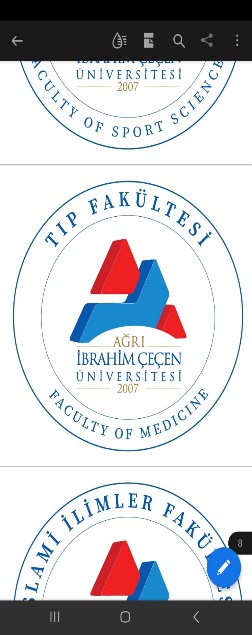 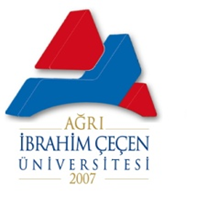 İlk Yayın Tarihi    	:16.02.2023Güncelleme Tarihi	:	 İçerik Revizyon No	:      	Sayfa No	              : 30	Birimi: TIP FAKÜLTESİAlt Birimi: İDARİ VE MALİ İŞLERDEN SORUMLU DEKAN YARDIMCISINA AİT HASSAS GÖREVLERHassas GörevlerHassas Görevi Olan Personel Ad-SoyadıRisk Düzeyi**Görevin Yerine Getirilmeme SonucuProsedürü                                                                    (Alınması Gereken Önlemler veya Kontroller)Yükseköğretim Kanunu'nun 4. ve 5. maddelerinde belirtilen amaç ve ilkelerini bilme,Dekanın bulunmadığı zamanlarda Fakülte Akademik Kurulu, Fakülte Kurulu ve Fakülte Yönetim Kurulu gibi kurullara başkanlık etme yeteneği ve öngörüsüne sahip olma,Fakülte binalarının kullanım ve onarım planlarının yürütümü ile odaların dağıtımını koordine edebilme yeteneği ve öngörüsüne sahip olma,Tahakkuk, ayniyat ve teknik hizmetleri denetleme yeteneği ve öngörüsüne sahip olma,Fakülte ihtiyaçlarının karşılanması, görevli personelin seçimi ve denetlenme yeteneği ve öngörüsüne sahip olma,Temizlik hizmetler ile çevre düzenlemelerinin kontrolünü sağlama yeteneği ve öngörüsüne sahip olma,Satın alma ve ihale çalışmalarını denetlenme yeteneği ve öngörüsüne sahip olma.Doç. Dr. Tolga KALAYCIDr. Öğr. Üyesi Esra ŞENTÜRKDekan YardımcısıYüksekEğitim öğretimin aksaması, kurumsal hedeflere ulaşmada aksaklıklar yaşanması, kurumsal temsil ve yetkinlikte sorunlar yaşanması,Kurulların ve idari işlerin aksaması ile hak kaybı,Fiziki sorunlar ile hak kaybının ortaya çıkması,Günlük iş akışı ve idari işlerin aksaması, hak kaybının oluşması.İlgili maddeler ve gereklilikleri konusunda bilgilendirilme yönünde gerekli çalışmaların tamamlanması,Zamanında kurullara başkanlık etmek,Bölümler ve idari birimlerle irtibat içerisinde gerekli düzenlemeleri yapmak,İş akış süreçlerinin zamanında birimlerde yerine getirilmesi, belgelerin düzenlenmesi ve ilgili yerlere ulaştırılması, teknik kullanım cihazlarının zamanında bakımlarının gerçekleştirilmesi ve eksiklerin giderilmesi,Bölümler ve idari birimlerle irtibat içerisinde gerekli düzenlemelerin yapılması.Birimi: TIP FAKÜLTESİAlt Birimi: EĞİTİMDEN SORUMLU DEKAN YARDIMCISINA AİT HASSAS GÖREVLERHassas GörevlerHassas Görevi Olan Personel Ad-SoyadıRisk Düzeyi**Görevin Yerine Getirilmeme SonucuProsedürü                                                                    (Alınması Gereken Önlemler veya Kontroller)Yükseköğretim Kanunu'nun 4. ve 5. maddelerinde belirtilen amaç ve ilkelerini bilmeDekanın bulunmadığı zamanlarda Fakülte Akademik Kurulu, Fakülte Kurulu ve Fakülte Yönetim Kurulu gibi kurullara başkanlık etme yeteneği ve öngörüsüne sahip olmaDers planları, dersliklerin dağıtımı, sınav programları ile ilgili çalışmaları planlamak, bu işler için oluşturulacak gruplara başkanlık edebilme yeteneği ve öngörüsüne sahip olmaÖğrenci sayılarını, başarı durumunu izlemek ve istatistikleri denetleme yeteneği ve öngörüsüne sahip olmaYatay geçiş, dikey geçiş, çift ana dal, yabancı öğrenci kabulü ile ilgili çalışma ve takibin denetlenme yeteneği ve öngörüsüne sahip olmaÖğrenci soruşturma dosyalarını izlemek, kurulacak komisyonlara başkanlık etme yeteneği ve öngörüsüne sahip olmaÖğrenci kulüplerinin ve öğrencilerin düzenleyeceği her türlü etkinliği denetlenme yeteneği ve öngörüsüne sahip olmaÖğrenci sorunlarını dekan adına dinlemek ve çözüme kavuşturma yeteneği ve öngörüsüne sahip olmaDoç. Dr. Tolga KALAYCIDr. Öğr. Üyesi Esra ŞENTÜRKDekan YardımcısıYüksekEğitim öğretimin aksaması, kurumsal hedeflere ulaşmada aksaklıklar yaşanması, kurumsal temsil ve yetkinlikte sorunlar yaşanması,Kurulların ve idari işlerin aksaması ile hak kaybı,Kaliteli eğitimin verilememesi, haksız ders dağılımı olması durumunda hak ve adalet kaybı,Öğrenci-öğretim elemanı eşitsizliğinde verimli ders vermeme,Öğrencilerin başarısızlık oranının yüksek olması.İlgili maddeler ve gereklilikleri konusunda bilgilendirilme yönünde gerekli çalışmaların tamamlanması,Zamanında kurullara başkanlık etmek,Bölümler ve idari birimlerle irtibat içerisinde gerekli düzenlemeleri yapmak ve sıkı kontrol sisteminin geliştirilmesi,Öğretim elemanı temin etmek,Öğrenci sayılarının normalleşmesi için üst birimlerle irtibat halinde olmak.Birimi: TIP FAKÜLTESİAlt Birimi: FAKÜLTE SEKRETERİNE AİT HASSAS GÖREVLERHassas GörevlerHassas Görevi Olan Personel Ad-SoyadıRisk Düzeyi**Görevin Yerine Getirilmeme SonucuProsedürü                                                                    (Alınması Gereken Önlemler veya Kontroller)Görevden ayrılan personelin yerine görevlendirme yapabilme yeteneği ve öngörüsüne sahip olma, Fakülte Kurulu, Fakülte Yönetim Kurulu ve Disiplin Kurulu kararlarının yazılması yeteneği ve öngörüsüne sahip olma,Kanun, yönetmelik ve diğer mevzuatın takibi ve uygulanması yeteneği ve öngörüsüne sahip olma,Kadro talep çalışmaları yeteneği ve öngörüsüne sahip olma,Bütçenin hazırlanması ve yönetimi yeteneği ve öngörüsüne sahip olma,Gizli yazıların hazırlanması yeteneği ve öngörüsüne sahip olma,Enes BİRİCİKYüksekGörevin aksaması,Zaman kaybı,Hak kaybı, yanlış işlem, kaynak israfı,Hak kaybı,Bütçe açığı ve hak kaybı,İtibar ve güven kaybı.Birimler arası koordinasyon sağlanması ve görevlendirmelerin zamanında yapılması,Zamanında görevi yerine getirmek,Yapılan değişiklikleri takip etmek,Planlı ve programlı bir şekilde yürütmek.Birimi: TIP FAKÜLTESİAlt Birimi: BÖLÜM BAŞKANINA AİT HASSAS GÖREVLERHassas GörevlerHassas Görevi Olan Personel Ad-SoyadıRisk Düzeyi**Görevin Yerine Getirilmeme SonucuProsedürü                                              (Alınması Gereken Önlemler veya Kontroller)Yükseköğretim Kanunu'nun 4. ve 5. maddelerinde belirtilen amaç ve ilkelerini bilme,Der programı ve ders görevlendirmelerinin adil, objektif ve öğretim elemanlarının bilim alanlarına uygun olarak yapılmasını sağlama yeteneği ve öngörüsüne sahip olma,Ders dağılımı ile bölüm kadro yapısı arasındaki eşgüdümü denetlemek ve kadro ihtiyacını belirleme yeteneği ve öngörüsüne sahip olma,Bölüm faaliyet, stratejik plan, performans kriterlerinin hazırlanmasını sağlama yeteneği ve öngörüsüne sahip olma,Erasmus, Farabi gibi değişim programlarıyla ilgili çalışmaları yürütme yeteneği ve öngörüsüne sahip olma,Bölümde yapılması gereken seçim ve görevlendirmelerin Dekanlıkla irtibat kurularak zamanında yapılmasını sağlama yeteneği ve öngörüsüne sahip olma,Öğrencilerin başarı durumlarını izlemek, bunların sonuçlarını değerlendirmek, birim içi ve Dekanlık kapsamında bilgilendirme ve değerlendirme yapma yeteneği ve öngörüsüne sahip olma,Engelli ve yabancı uyruklu öğrencilerin sorunlarıyla ilgilenme yeteneği ve öngörüsüne sahip olma,Raporlu ve izinli öğrencilerin durumlarını değerlendirme yeteneği ve öngörüsüne sahip olma,Ek ders ödemeleri ile ilgili belgeleri zamanında Dekanlığa ulaştırma yeteneği ve öngörüsüne sahip olma,Lisansüstü programların düzenli şekilde yürütülmesini sağlama yeteneği ve öngörüsüne sahip olma,Öğrenci danışmanlık hizmetlerini yapmak ve öğrencilerle toplantılar düzenleme yeteneği ve öngörüsüne sahip olma,Bilimsel toplantılar düzenlemek, bölümün bilimsel araştırma ve yayın gücünü artırıcı teşvikte bulunma yeteneği ve öngörüsüne sahip olma,Fakülte Kurulu toplantılarına katılarak bölümü temsil etme yeteneği ve öngörüsüne sahip olma,Sınav programlarının hazırlanması yeteneği ve öngörüsüne sahip olma,Akademik yıla başlamadan önce bölüm akademik toplantısı yapma yeteneği ve öngörüsüne sahip olma,Dönem sonu akademik ve genel durum değerlendirme toplantısının yapılma yeteneği ve öngörüsüne sahip olma.Prof. Dr. Ebubekir BAKANTemel Tıp Bilimleri Bölüm BaşkanıProf. Dr. Metin AKGÜNDahili Tıp Bilimleri Bölüm BaşkanıProf. Dr. Zeynep KAMALAKCerrahi Tıp Bilimleri Bölüm BaşkanıYüksekEğitim öğretimin aksaması, kurumsal hedeflere ulaşmada aksaklıklar yaşanması, kurumsal temsil ve yetkinlikte sorunlar yaşanmasıEğitim-öğretimin aksaması, öğrenci hak kaybı, kurumsal hedeflerin yerine getirilememesiEğitim-öğretimin aksaması, mevcut öğretim üyelerine aşırı yük düşmesi, tüm zamanın eğitime verilmesinin zorunluluk haline gelmesi ve araştırma ve yayın yapmaya gerekli asgari zaman ve kaynağın aktarılamamasıEğitim-öğretimin aksaması, kurumsal hedeflere ulaşılamaması, verim düşüklüğüİlgili maddeler ve gereklilikleri konusunda bilgilendirilme için idari birimlerle irtibata geçme,Akademik kurul toplantılarının düzenli olarak yapılması, öğretim elemanları arasında koordinasyon sağlama, güncel kontrollerin yapılması,Akademik kurul toplantılarının düzenli olarak yapılması, Öğretim elemanlarından ders yoğunluğu ve verimi hakkında geri bildirim alma, gerekli kontrol, temas, talep, iletişim ve yazışmaların yapılması,Bölüm akademik kurullarının zamanında toplanmasını sağlamak, dönem ve eğitim yılı ile ilgili gerekli iş bölümü ve güncelleme paylaşımının yapılmasını sağlamak.Birimi: TIP FAKÜLTESİAlt Birimi: ÖĞRETİM ÜYELERİNE AİT HASSAS GÖREVLERHassas GörevlerHassas Görevi Olan Personel Ad-SoyadıRisk Düzeyi**Görevin Yerine Getirilmeme SonucuProsedürü                                                                    (Alınması Gereken Önlemler veya Kontroller)Yükseköğretim Kanunu'nun 4. ve 5. maddelerinde belirtilen amaç ve ilkelerini bilme,Ders içeriklerinin hazırlanması ve planlanması çalışmalarına katılmak, ders programlarının eksiksiz yürütülmesini sağlamak üzere hazır bulunma yeteneği ve öngörüsüne sahip olmaÖğrenci danışmanlık hizmetlerine katılmak, öğrencilerin bölüm ve çevreye uyum sağlamlarına yardımcı olma yeteneği ve öngörüsüne sahip olma,Dekanlık ve Bölüm Başkanlığının ön gördüğü toplantılara (eğitim-öğretim, sosyal ve kültürel) katılmak, faaliyetlere destek verme yeteneği ve öngörüsüne sahip olma,Bilimsel araştırmalar yapmak ve bilimsel alanda ulusal ve uluslararası kongreler düzenlenmesine yardımcı olma yeteneği ve öngörüsüne sahip olma,Bölümde eğitim-öğretim faaliyeti, stratejik plan performans kriterleri gibi her yıl yapılması zorunlu çalışmalara destek verme yeteneği ve öngörüsüne sahip olma,Erasmus, Farabi ve Mevlâna gibi değişim programlarıyla ilgili çalışmaları yürütme yeteneği ve öngörüsüne sahip olma,Eğitim-öğretim faaliyetlerinde akademik takvimin esas alınması ve zamanında uygulanması yeteneği ve öngörüsüne sahip olma,Engelli ve yabancı uyruklu öğrencilerin sorunlarıyla ilgilenme yeteneği ve öngörüsüne sahip olma,Kaynakların verimli etkin ve ekonomik kullanılmasını sağlamak, çalışma odasının kullanılması ve korunması konusunda ilgililere yardımcı olma yeteneği ve öngörüsüne sahip olma,Fakültenin Etik Kurallarına uymak, iç kontrol faaliyetlerini desteklemek, hassas görevleri bulunduğunu bilmek ve buna göre hareket etme yeteneği ve öngörüsüne sahip olma,Prof. Dr. Fuat SAYIRProf. Dr. Ebubekir BAKANProf. Dr. Güray OKYARProf. Dr. Metin AKGÜNDoç. Dr. Tolga KALAYCIDoç. Dr. Yavuz ORUÇDr. Öğr. Üyesi Esra ŞENTÜRKDr. Öğr. Üyesi Elmin EMİNOVDr. Öğr. Üyesi Funda EKİMCİ DENİZDr. Öğr. Üyesi Selma SEZENDr. Öğr. Üyesi Funda ÇİMEN AÇIKGÜLDr. Öğr. Üyesi Seçil Nazife PARLAKDr. Öğr. Üyesi Ümit AYGÜNDr. Öğr. Üyesi Hakan OCAKDr. Öğr. Üyesi Muhammet KARADENİZDr. Öğr. Üyesi Ezgi KARATAŞDr. Öğr. Üyesi Coşkun DAHARLIDr. Öğr. Üyesi Adem ASLANDr. Öğr. Üyesi Ergin TAŞKINDr. Öğr. Üyesi Mahmut Baran YERLİKAYADr. Öğr. Üyesi Fatma OKUCUYüksekEğitim öğretimin aksaması, kurumsal hedeflere ulaşmada aksaklıklar yaşanması, kurumsal temsil ve yetkinlikte sorunlar yaşanması,Bölüm akademik hedeflerine ulaşmada, derslerin düzenli ve eksiksiz yürütülmesinde sorunlar yaşanması, öğrenci hak kaybı,Öğrenci hak kaybı, eğitim ve öğretimin aksaması, öğrencinin çevreyle ve kurumla uyum halinde bir öğrenim süreci yaşanmasında aksaklıklar yaşanması,Akademik ve idari işlerin yürütülmesinde gerekli olan Dekanlık- Bölüm koordinasyonunda aksamalar doğması ve gerekli bilgi ve iletişim ağının sağlanamaması.Bölüm öğretim üyelerinin ilgili maddeler ve gereklilikleri konusunda bilgilendirilmesi, durumun hassasiyeti bağlamında iletişim kurulması,Bölüm akademik çalışmalarının başkanlık ve üyeler arasında kurulan bir koordinasyonla yürütülmesi, ders içeriklerinin güncel ve yetkin hazırlanması ve ilgili komisyonların kurulup eşgüdüm sağlanması,Öğrenciler için belirlenen danışman öğretim üyeleri/elemanlarının öğrencilere gerekli ve yeterli zamanlarda eğitim, öğretim, psikolojik vb. konularda destek sunulması,Gerekli koordinasyonun ve iletişim ağının kurulabilmesi ve buradan sağlanacak sinerjinin dinamizme edilebilmesi için öğretim üyelerine yazılı ve şifahen toplantıların önceden bildirilmesi, üyelerin de mazeretlerini önceden bildirmeleri.Birimi: TIP FAKÜLTESİAlt Birimi: ÖĞRETİM GÖREVLİLERİNE AİT HASSAS GÖREVLERBirimi: TIP FAKÜLTESİAlt Birimi: ÖĞRETİM GÖREVLİLERİNE AİT HASSAS GÖREVLERBirimi: TIP FAKÜLTESİAlt Birimi: ÖĞRETİM GÖREVLİLERİNE AİT HASSAS GÖREVLERBirimi: TIP FAKÜLTESİAlt Birimi: ÖĞRETİM GÖREVLİLERİNE AİT HASSAS GÖREVLERBirimi: TIP FAKÜLTESİAlt Birimi: ÖĞRETİM GÖREVLİLERİNE AİT HASSAS GÖREVLERBirimi: TIP FAKÜLTESİAlt Birimi: ÖĞRETİM GÖREVLİLERİNE AİT HASSAS GÖREVLERHassas GörevlerHassas Görevi Olan Personel Ad-SoyadıRisk Düzeyi**Görevin Yerine Getirilmeme SonucuProsedürü                                                                    (Alınması Gereken Önlemler veya Kontroller)Yükseköğretim Kanunu'nun 4. ve 5. maddelerinde belirtilen amaç ve ilkelerini bilme,Dekan, Dekan Yardımcıları, Bölüm Başkanı, Bölüm Başkan Yardımcıları, Anabilim Dalı Başkanının vereceği akademik ve idari işleri yapma yeteneği ve öngörüsüne sahip olma,Dekanlık ve Bölüm Başkanlığının ön gördüğü toplantılara (eğitim-öğretim, sosyal ve kültürel) katılmak, faaliyetlere destek verme yeteneği ve öngörüsüne sahip olma,Eğitim-öğretim faaliyetlerinde akademik takvimin esas alınması ve zamanında uygulanması yeteneği ve öngörüsüne sahip olma,Kaynakların verimli etkin ve ekonomik kullanılmasını sağlama yeteneği ve öngörüsüne sahip olma.YüksekEğitim öğretimin aksaması, kurumsal hedeflere ulaşmada aksaklıklar yaşanması, kurumsal temsil ve yetkinlikte sorunlar yaşanması,Akademik ve idari işlerde aksama,Güven ve itibar kaybı, başarı kaybı, tercih edilme konusunda geriye düşme.Bölüm öğretim görevlilerinin ilgili maddeler ve gereklilikleri konusunda bilgilendirilmesi, durumun hassasiyeti bağlamında iletişim kurulması,Anabilim Dalı Başkanı, Bölüm Başkanı Dekan ve Dekan yardımcılarının vereceği akademik ve idari işleri titizlikle yerine getirir. Mazereti olması halinde bunu önceden bildirir,Gerekli koordinasyonun ve iletişim ağının kurulabilmesi ve buradan sağlanacak sinerjinin dinamizme edilebilmesi için öğretim üyelerine yazılı ve şifahen toplantıların önceden bildirilmesi, üyelerin de mazeretlerini önceden bildirmeleri,Eğitim-öğretim başlamadan akademik takvimin incelenmesi, ders programlarının ve sınav uygulamalarının planlanması.Birimi: TIP FAKÜLTESİAlt Birimi: ARAŞTIRMA GÖREVLİLERİNE AİT HASSAS GÖREVLERHassas GörevlerHassas Görevi Olan Personel Ad-SoyadıRisk Düzeyi**Görevin Yerine Getirilmeme SonucuProsedürü                                                                    (Alınması Gereken Önlemler veya Kontroller)Yükseköğretim Kanunu'nun 4. ve 5. maddelerinde belirtilen amaç ve ilkelerini bilme,Mezuniyet töreni ve uyum programı ile ilgili verilen görevleri yapma yeteneği ve öngörüsüne sahip olma,Spor şenliklerinde fakülteyi temsil eden öğrenci gruplarına önderlik etme yeteneği ve öngörüsüne sahip olma,Ders ve sınav programlarının hazırlanması çalışmalarına katılmak ve sınavlarda gözetmenlik yapma yeteneği ve öngörüsüne sahip olma,Bölümün eğitim-öğretim faaliyetleri stratejik plan, performans kriterleri gibi her yıl yapılması zorunlu çalışmalarına katılma yeteneği ve öngörüsüne sahip olma.YüksekEğitim öğretimin aksaması, kurumsal hedeflere ulaşmada aksaklıklar yaşanması, kurumsal temsil ve yetkinlikte sorunlar yaşanmasıMezuniyet töreni ve uyum programlarında aksamaSpor Faaliyetlerinde aksama, sporcu öğrenciler arası sorunlar çıkma riskiDers ve Sınav programlarında ve akademik işleyişte aksamaBölüm öğretim üyelerinin ilgili maddeler ve gereklilikleri konusunda bilgilendirilmesi, durumun hassasiyeti bağlamında iletişim kurulması,Bölüm başkanlığı tarafından görevlendirilen araştırma görevlileri mezuniyet töreni provalarında ve törende öğrencilerin başında bulunarak etkinliğin sağlıklı işlemesine katkı sağlar,Dekanlık tarafından görevlendirilen araştırma görevlileri fakülteyi temsil eden spor takımlarının hazırlanmasında antrenörlük danışmanlık vs. görevleri üstlenir,Bölüm sınav ve ders programlarını hazırlayacak komisyona yardımcı olmak.Birimi: TIP FAKÜLTESİAlt Birimi: DEKANLIK TAHAKKUK BİRİMİNE AİT HASSAS GÖREVLERBirimi: TIP FAKÜLTESİAlt Birimi: DEKANLIK TAHAKKUK BİRİMİNE AİT HASSAS GÖREVLERBirimi: TIP FAKÜLTESİAlt Birimi: DEKANLIK TAHAKKUK BİRİMİNE AİT HASSAS GÖREVLERBirimi: TIP FAKÜLTESİAlt Birimi: DEKANLIK TAHAKKUK BİRİMİNE AİT HASSAS GÖREVLERBirimi: TIP FAKÜLTESİAlt Birimi: DEKANLIK TAHAKKUK BİRİMİNE AİT HASSAS GÖREVLERBirimi: TIP FAKÜLTESİAlt Birimi: DEKANLIK TAHAKKUK BİRİMİNE AİT HASSAS GÖREVLERHassas GörevlerHassas Görevi Olan Personel Ad-SoyadıRisk Düzeyi**Görevin Yerine Getirilmeme SonucuProsedürü                                                                    (Alınması Gereken Önlemler veya Kontroller)Maaş hazırlamasında özlük haklarının zamanında temin edilmesi yeteneği ve öngörüsüne sahip olma,Maaş hazırlanması sırasında kişilerden kesilen kesintilerin doğru ve eksiksiz yapılması yeteneği ve öngörüsüne sahip olma,Ödeme emri belgesi düzenlemesi yeteneği ve öngörüsüne sahip olma,SGK’na elektronik ortamda gönderilen keseneklerin doğru, eksiksiz ve zamanında gönderilmesi yeteneği ve öngörüsüne sahip olma,Dekanlığın bütçesini hazırlama yeteneği ve öngörüsüne sahip olma,Satın alma evrakının hazırlanması yeteneği ve öngörüsüne sahip olma,Doğum ve ölüm yardımlarını tahakkuk evraklarını hazırlama yeteneği ve öngörüsüne sahip olma.Jiyan ÖZENYüksekHak kaybı oluşması,Kam-u ve kişi zararı,Kamu zararına sebebiyet verme riski,Kamu zararına ve kişi sebebiyet verme riski kişi başı bir asgari ücret cezası,Bütçe eksik hazırlanırsa kamudan gelen para eksik olur.Birimler arası koordinasyon sağlanması,Birimler arası koordinasyon sağlanması ve bilinçli hareket edilmesi,Kontrollerin doğru yapılması,Hata kabul edilemez.Birimi: TIP FAKÜLTESİAlt Birimi: DEKANLIK TAŞINIR KAYIT ve KONTROL YETKİLİSİNE AİT HASSAS GÖREVLERHassas GörevlerHassas Görevi Olan Personel Ad-SoyadıRisk Düzeyi**Görevin Yerine Getirilmeme SonucuProsedürü                                                                    (Alınması Gereken Önlemler veya Kontroller)Taşınır malların ölçerek sayarak teslim alınması depoya yerleştirilmesi yeteneği ve öngörüsüne sahip olma,Muayene ve kabul işlemi hemen yapılamayan taşınırları kontrol ederek teslim almak, bunların kesin kabulü yapılmadan kullanıma verilmesini önleme yeteneği ve öngörüsüne sahip olma,Taşınırların giriş ve çıkışına ilişkin kayıtları tutmak, bunlara ilişkin belge ve cetvelleri düzenlemek ve taşınır yönetim hesap cetvellerini oluşturma yeteneği ve öngörüsüne sahip olma,Taşınırların yangına, ıslanmaya, bozulmaya, çalınmaya ve benzeri tehlikelere karşı korunması için gerekli tedbirleri almak ve alınmasını sağlama yeteneği ve öngörüsüne sahip olma,Ambar sayımını ve stok kontrolünü yapmak, harcama yetkilisince belirlenen asgarî stok seviyesinin altına düşen taşınırları harcama yetkilisine bildirme yeteneği ve öngörüsüne sahip olma,Kullanımda bulunan dayanıklı taşınırları bulundukları yerde kontrol etmek, sayımlarını yapmak ve yaptırmak yeteneği ve öngörüsüne sahip olma,Harcama biriminin malzeme ihtiyaç planlamasının yapılmasına yardımcı olma yeteneği ve öngörüsüne sahip olma.Harun EROĞULYüksekHak kaybı oluşması,Kamu ve kişi zararı,Kamu zararına sebebiyet verme riski,Kamu zararına ve kişi sebebiyet verme riski kişi başı bir asgari ücret cezası,Bütçe eksik hazırlanırsa kamudan gelen para eksik olur.Birimler arası koordinasyon sağlanması,Birimler arası koordinasyon sağlanması ve bilinçli hareket edilmesi,Kontrollerin doğru yapılması,Hata kabul edilemez.Birimi: TIP FAKÜLTESİAlt Birimi: ÖZLÜK İŞLERİ BİRİMİNE AİT HASSAS GÖREVLERBirimi: TIP FAKÜLTESİAlt Birimi: ÖZLÜK İŞLERİ BİRİMİNE AİT HASSAS GÖREVLERBirimi: TIP FAKÜLTESİAlt Birimi: ÖZLÜK İŞLERİ BİRİMİNE AİT HASSAS GÖREVLERBirimi: TIP FAKÜLTESİAlt Birimi: ÖZLÜK İŞLERİ BİRİMİNE AİT HASSAS GÖREVLERBirimi: TIP FAKÜLTESİAlt Birimi: ÖZLÜK İŞLERİ BİRİMİNE AİT HASSAS GÖREVLERBirimi: TIP FAKÜLTESİAlt Birimi: ÖZLÜK İŞLERİ BİRİMİNE AİT HASSAS GÖREVLERHassas GörevlerHassas Görevi Olan Personel Ad-SoyadıRisk Düzeyi**Görevin Yerine Getirilmeme SonucuProsedürü                                                                    (Alınması Gereken Önlemler veya Kontroller)Akademik personelin sicil raporlarının temini, muhafaza edilmesi ve kontrolü yeteneği ve öngörüsüne sahip olma,Öğretim elemanlarının görev süresi uzatımı işlemleri yeteneği ve öngörüsüne sahip olma,1416 Sayılı Kanun uyarınca yapılan işlemler yeteneği ve öngörüsüne sahip olma,Akademik personel ayırma/ilişik kesme işlemleri,Askerlik yazışmaları yeteneği ve öngörüsüne sahip olma,Akademik kadrolar ile ilgili ilan çalışmaları yapma yeteneği ve öngörüsüne sahip olma,Fakülte kadrosunda olan akademik personelin SGK tescil işlemleri yeteneği ve öngörüsüne sahip olma,Süreli yazıları takip etme yeteneği ve öngörüsüne sahip olma,Büroya gelen evrakların genel takibini yapma yeteneği ve öngörüsüne sahip olma.Neslihan AYHANYüksekHak kaybı oluşması,Kam-u ve kişi zararı,Kamu zararına sebebiyet verme riski,Kamu zararına ve kişi sebebiyet verme riski kişi başı bir asgari ücret cezası,Bütçe eksik hazırlanırsa kamudan gelen para eksik olur.Birimler arası koordinasyon sağlanması,Birimler arası koordinasyon sağlanması ve bilinçli hareket edilmesi,Kontrollerin doğru yapılması,Hata kabul edilemez.Birimi: TIP FAKÜLTESİAlt Birimi: DEKANLIK YAZI İŞLERİ BİRİMİNE AİT HASSAS GÖREVLERHassas GörevlerHassas Görevi Olan Personel Ad-SoyadıRisk Düzeyi**Görevin Yerine Getirilmeme SonucuProsedürü                                                                    (Alınması Gereken Önlemler veya Kontroller)Gelen giden evrakları titizlikle takip edip dağıtımını zimmetle yapma yeteneği ve öngörüsüne sahip olma,Yapılacak toplantıların gündemlerini zamanında öğretim üyelerine bildirme yeteneği ve öngörüsüne sahip olma,Fakülte ilgili her türlü bilgi ve belgeyi korumak ilgisiz kişilerin eline geçmesini önleme yeteneği ve öngörüsüne sahip olma,Süreli yazıları takip etme yeteneği ve öngörüsüne sahip olma,Fakülte etik kurallarına uymak, iç kontrol faaliyetlerini desteleme yeteneği ve öngörüsüne sahip olma,Öğrenci disiplin işlemlerini takip edip, ilgili yerlere bilgi verme yeteneği ve öngörüsüne sahip olma,Öğrencilerle ilgili her türlü belgeyi zamanında gönderme yeteneği ve öngörüsüne sahip olma,Dönem sonu ve yılsonunda büro içerisinde gerekli düzenlemeyi sağlama yeteneği ve öngörüsüne sahip olma.Neslihan AYHANYüksekİşlerin aksaması ve evrakların kaybolması,Toplantıların aksaması veya yapılamaması,Hak kaybı, aranan bilgi ve belgeye ulaşılamaması,İşlerin aksaması ve evrakların kaybolması.Evrakların takibiİş akışının titizlikle takibiYapılan işin önemine dair idrakin tekrar gözden geçirilmesiSüreli yazılara zamanında cevap verilmesiBirimi: TIP FAKÜLTESİAlt Birimi: BÖLÜM SEKRETERLİĞİNE AİT HASSAS GÖREVLERHassas GörevlerHassas Görevi Olan Personel Ad-SoyadıRisk Düzeyi**Görevin Yerine Getirilmeme SonucuProsedürü                                                                    (Alınması Gereken Önlemler veya Kontroller)Bölüm ile ilgili yazışmaların zamanında yapılması yeteneği ve öngörüsüne sahip olma,Bölüm kurulu çağrılarının yapılması, kurul kararlarının yazılması ve ilgililere tebliğ edilmesi yeteneği ve öngörüsüne sahip olma,Bölüm Başkanlığı demirbaş eşyasına sahip çıkmak yeteneği ve öngörüsüne sahip olma,Bölüm öğretim elemanı F1 ve F2 formlarının uygun olarak hazırlanması yeteneği ve öngörüsüne sahip olma,Bölüm Başkanlığına ait resmi bilgi ve belgelerin muhafazası ve bölümle ilgili evrakların arşivlenmesi yeteneği ve öngörüsüne sahip olma,Eğitim -Öğretim ile ilgili ders görevlendirme, haftalık ders programı ve sınav programının zamanında yapılmasına yardımcı olmak yeteneği ve öngörüsüne sahip olma,Giden-gelen evrak gibi Bölüm yazışmalarının sistematik yedeklemesinin yapılması yeteneği ve öngörüsüne sahip olmaYüksekKarışıklığa sebebiyet vermekKurul toplantılarının aksaması, zaman kaybıKamu ve kişi zararıBölüm öğretim elemanlarının ders ücreti alamamasına sebebiyet vermekBölüm içi koordinasyonun sağlanmasıBölüm içi koordinasyonun sağlanması ve hatanın olmamasıKontrollerin doğru yapılması